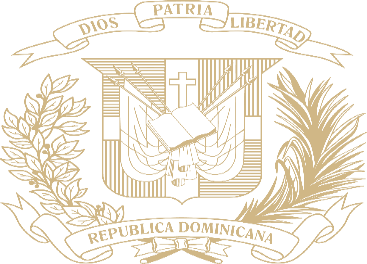 REPÚBLICA DOMINICANAMEMORIAINSTITUCIONALA Ñ O 2 0 2 3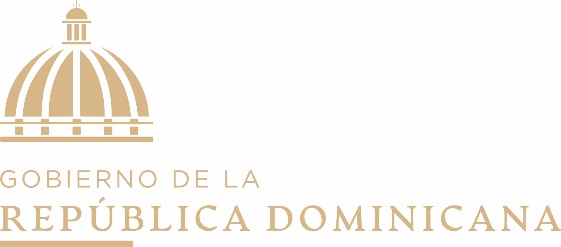 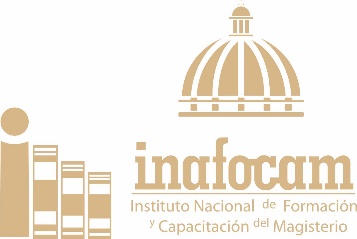 MEMORIAINSTITUCIONALA Ñ O 2 0 2 3TABLA DE CONTENIDOSMemoria institucional 2023PRESENTACIÓNMemoria institucional 2023La Administración Pública opera bajo el marco del ordenamiento jurídico del Estado. Se organiza y lleva a cabo sus actividades de acuerdo con diversos principios, siendo uno de los más destacados el principio de rendición de cuentas. Este principio impone la obligación a las autoridades o funcionarios de la Administración Pública de rendir cuentas por su actuación, siguiendo los términos y condiciones establecidos. En este sentido, el Instituto Nacional de Formación y Capacitación del Magisterio (Inafocam) presenta su memoria institucional correspondiente al año fiscal 2023. Esta memoria expone de manera razonada las políticas, estrategias, planes generales, objetivos, metas, resultados, impactos y obstáculos experimentados durante el año 2023. Además, incluye las proyecciones de metas y objetivos a alcanzar en el siguiente.Inafocam es el órgano encargado de coordinar la oferta de formación, capacitación, actualización y perfeccionamiento del personal docente en el sector público a nivel nacional. Para cumplir con esta misión, la institución adopta diversos paradigmas y enfoques que fomentan una formación docente de calidad. Esta formación se concibe como el conjunto de experiencias y oportunidades diseñadas para el desarrollo progresivo de las competencias necesarias en el marco de la carrera docente y del aprendizaje a lo largo de la vida. Todo ello con el objetivo de lograr un desempeño profesional efectivo en cada ciclo, nivel, modalidad, subsistema y/o área curricular del sistema educativo dominicano.Sobre la base de estas consideraciones, la institución contribuye al desarrollo de la carrera docente, la cual tiene como propósito formar, integrar y actualizar de forma permanente en el sistema educativo preuniversitario una nueva generación de docentes para mejorar las competencias de la población estudiantil.Por lo tanto, la institución ha puesto en marcha diferentes planes, programas y proyectos orientados a honrar su compromiso misional, procurando la articulación de sus estrategias y acciones con las políticas educativas y los requerimientos legales y normativos. Entre estos se incluyen la Estrategia Nacional de Desarrollo 2030, los Objetivos de Desarrollo Sostenible, el Pacto Nacional para la Reforma Educativa 2014-2030, las Metas Presidenciales 2020-2024, así como otros acuerdos nacionales e internacionales.De igual modo, se articula con el Plan Estratégico del Ministerio de Educación de la República Dominicana (Minerd) 2021-2024, específicamente lo planteado en sus objetivos:Objetivo 1. Garantizar de manera sostenida y eficaz la actualización continua de los docentes del sistema educativo público preuniversitario, en coherencia y correspondencia de los programas formativos con los marcos normativos y lineamientos del Minerd y el Ministerio de Educación Superior, Ciencia y Tecnología (Mescyt).Objetivo 2. Fortalecer la calidad de la formación docente mediante acciones que dinamicen y motoricen el quehacer institucional, propiciando un desempeño eficiente y eficaz.Estos objetivos están orientados al fortalecimiento del desempeño y el desarrollo profesional del docente, así como a los procesos de prácticas en el aula, con el fin de mejorar la calidad de los aprendizajes y contribuir al logro de una educación de calidad.El presente informe refleja el desempeño de los principales indicadores contenidos en el Plan Estratégico Institucional (PEI) 2021-2024, operativizado en su programación anual hasta el 30 de noviembre de 2023. También abarca otras iniciativas impulsadas durante el mismo año y está estructurado en base a un marco metodológico que comprende cinco componentes primordiales: 1) marco institucional, 2) resultados misionales, 3) resultados de las áreas transversales y de apoyo, 4) servicio al ciudadano y transparencia institucional, y 5) la proyección correspondiente al año 2024.Este período ha sido testigo de transformaciones y logros significativos que han fortalecido la capacidad para seguir impulsando la excelencia educativa de la República Dominicana. Por ello, agradecemos a todos los involucrados, tanto internos como externos, por su dedicación a este proceso de cambio. Les invitamos a que, juntos, hagamos un recorrido por los avances alcanzados, lo cual se traduce en un mejor sistema educativo dominicano.RESUMEN EJECUTIVOMemoria institucional 2023Con la finalidad de apoyar y contribuir al fortalecimiento y desarrollo de la carrera docente, el Instituto Nacional de Formación y Capacitación del Magisterio (Inafocam) llevó a cabo diversas acciones en el año 2023. Estas acciones tuvieron como propósito garantizar el resultado esperado planteado en el PEI 2021-2024: "Incrementada la inserción de docentes y bachilleres a programas formativos en las áreas de formación inicial, posgrado y continua". A continuación, se presentan dichas acciones:96,689   becas otorgadas a 69,758 beneficiarios, de los cuales 69,201 son docentes de los diversos niveles y modalidades presentes en las 18 regionales educativas del país. Estos profesionales fueron capacitados en diversas áreas, competencias transversales y curriculares. Asimismo, se registró la incorporación de 557 bachilleres en el proceso formativo de licenciaturas en educación. La inversión total para los distintos programas ofrecidos por el Inafocam durante el año 2023 ascendió a RD$ 2,852,330,329.63. Departamento de Formación Inicial Docente557 bachilleres ingresados a la formación docente inicial bajo la Resolución 9-2015 del Conescyt, beneficiando, a nivel formativo, la enseñanza del primer ciclo de la educación primaria y las diversas áreas o disciplinas de la educación secundaria, lo que representa un 80% del total de ingreso planificado en el año.Departamento de Formación Continua92,475 becas otorgadas a un promedio de 65,544 docentes en programas de diplomados, talleres, cursos y seminarios de las diversas instancias del Minerd: central, regional, distrital e institutos descentralizados (personal docente), abarcando diferentes áreas y competencias transversales y curriculares. Estos programas representan un 121% de lo planificado en el año.Este excedente se debe a que se abordaron las líneas de formación delineadas por el Ministerio de Educación en respuesta a las necesidades identificadas por los docentes del área curricular de la metodología de enseñanza de Lectura, Escritura y Matemáticas. El objetivo fue orientar las habilidades metodológicas de los maestros desde una perspectiva epistemológica y didáctica, fundamentada en la reciente orientación curricular del sistema educativo dominicano.Departamento de Posgrado3,657 docentes favorecidos en todas las regionales del país con programas de doctorados, maestrías y especialidades en áreas como Educación Inicial Lingüística, Educación Física, Inglés, Matemática, Química, entre otros. Además, se otorgaron becas a monitores de la Educación Técnico Profesional en el Programa de Especialidad de Habilitación Docente, el cual constituye un 102% ejecutado en el año.Tabla no.1 Cantidad de becas otorgadas según modalidad, desde enero a noviembre 2023.Fuente: Informe de los departamentos misionales 2023Logros acumulados Gestión de Gobierno 2020-2023237,189   becas otorgadas a un total de 62,370 beneficiarios, de las cuales 60,694 becas corresponden a docentes de los diferentes niveles y modalidades de las 18 regionales educativas del país. Estas becas abarcan distintas áreas, competencias transversales y curriculares. Asimismo, ingresaron al proceso formativo 1,676 bachilleres en los diversos programas ofrecidos por el Inafocam.Estas capacitaciones fueron coordinadas por los siguientes departamentos académicos:Formación Inicial Docente1,676 bachilleres ingresados a la formación docente inicial bajo la Resolución 9-2015 del Conescyt, beneficiando a nivel formativo del 1er. ciclo de la educación primaria y las diferentes áreas o disciplinas de la educación secundaria.Graduados 1,465 bachilleres en programas de licenciaturas: 247 bajo la Resolución 08-2011 y 1,218 de la resolución 09-2015.Formación Continua226,843 becas otorgadas a 52,024 docentes en diferentes niveles y modalidades de las 18 regionales educativas del país. Este total incluye a los docentes becados en el Programa Nacional de Inducción a docentes de nuevo ingreso y el Programa Construyendo la Base de los Aprendizajes con BASE.Departamento de Posgrado8,670 docentes favorecidos en todas las regionales del país, con programas de posgrado (doctorados, maestrías y especialidades), bajo modalidad presencial, semi presencial y virtual. Graduados 2,971 docentes en programas de posgrado.INFORMACIÓN INSTITUCIONALMemoria institucional 2023Marco filosófico institucionalMisiónCoordinar y auspiciar la formación, capacitación y actualización del personal docente que requiere el sistema educativo público dominicano, mediante la formulación e implementación de políticas acordes con las demandas y tendencias para una educación de calidad.VisiónSer una institución modelo en la gestión de políticas de formación docente del sistema educativo dominicano, reconocida nacional e internacionalmente por su compromiso con la calidad, innovación y excelencia, capaz de potenciar el desarrollo de competencias humanas y profesionales.ValoresTransparencia: Basada en la confianza y la credibilidad que genera el accionar honesto, con objetivos diáfanos, rendición de cuentas y apertura a la revisión pública de lo que somos y hacemos. Ética: Basada en el respeto a las leyes y normas, así como en garantizar un desempeño transparente y justo, que garantice el acceso equitativo a las oportunidades de formación del personal docente del país. Liderazgo: Posicionado mediante el reconocimiento público a la renovación de ideas y aplicación de estrategias que promueven la profesionalidad y la participación de todos y que potencian competencias para el desarrollo de la comunidad educativa. Responsabilidad: Sustentada en el cumplimiento de las normativas y acuerdos dirigidos al uso eficaz del capital humano y financiero, así como a satisfacer las demandas de los grupos de interés internos y externos.Equidad: Evidenciada en la promoción de la justicia y la igualdad entre todos los colaboradores de la institución, sin ningún tipo de discriminación.  Base legalConstitución de la República Dominicana.Ley General de Educación 66-97.Ley 498-06 de Planificación e Inversión Pública. Ley 1-12, que establece la Estrategia Nacional de Desarrollo 2030. Ley Orgánica de la Administración Pública 247-12.Pacto Nacional para la Reforma Educativa en la República Dominicana 2014-2030.Decreto 130-05 que aprueba el Reglamento de la Ley General de Libre Acceso a la Información Pública. Decreto 491-07 que aprueba el Reglamento de Aplicación de la Ley 10-07, que instituye el Sistema Nacional de Control Interno y de la Contraloría General de la República.Decreto 267-15, que establece el Reglamento para la Organización y el Desarrollo del Sistema Nacional de Monitoreo y Evaluación. Ordenanza 3-2013 que modifica la estructura académica del sistema educativo dominicano. Ordenanza 25-2017 que establece el Reglamento del Instituto Nacional de Formación y Capacitación del Magisterio (Inafocam) y modifica la Ordenanza 5-2004.Estructura organizativaLa Estructura Organizativa del Inafocam cumple con la Ley 41-08 de Función Pública, que faculta al Ministerio de Administración Pública (MAP) a evaluar y a proponer las reformas de las Estructuras Orgánica y Funcional de la Administración Pública.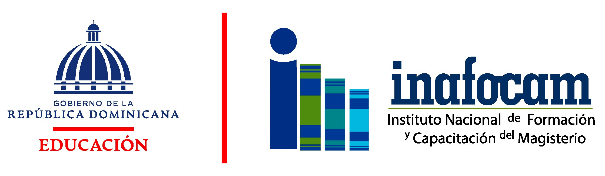 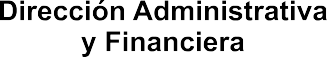 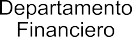 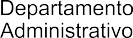 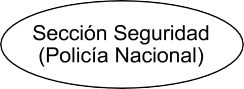 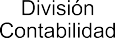 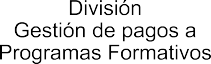 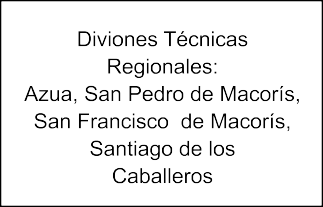 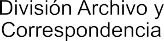 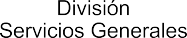 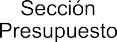 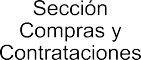 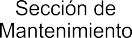 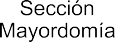 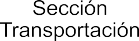 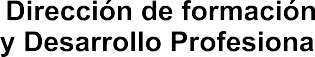 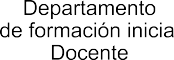 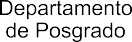 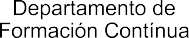 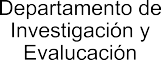 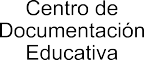 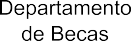 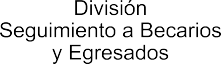 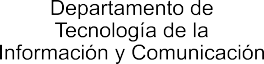 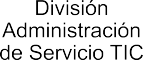 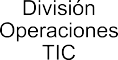 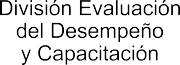 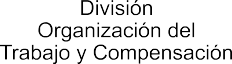 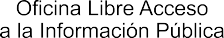 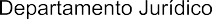 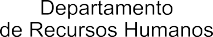 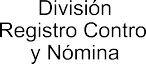 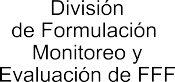 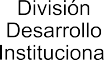 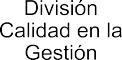 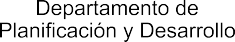 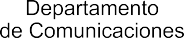 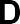 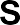 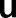 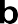 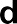 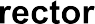 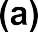 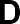 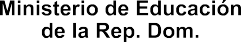 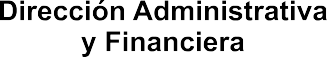 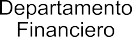 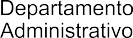 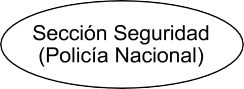 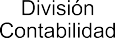 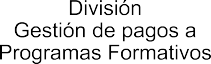 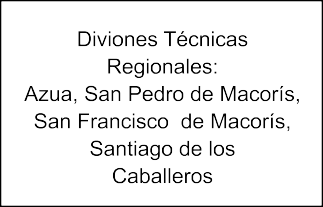 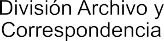 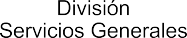 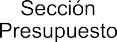 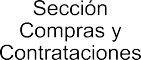 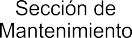 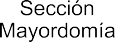 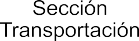 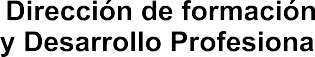 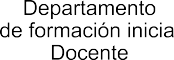 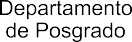 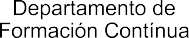 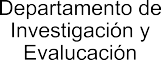 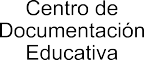 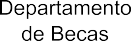 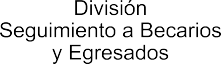 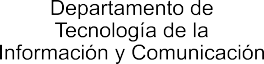 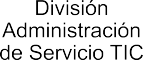 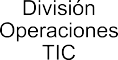 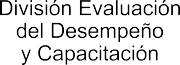 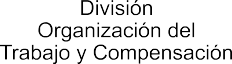 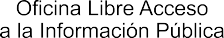 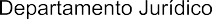 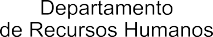 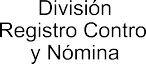 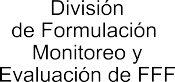 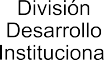 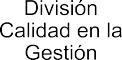 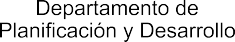 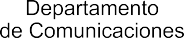 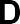 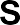 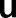 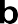 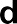 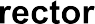 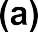 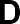 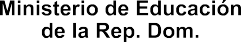  Planificación estratégica institucionalEl Plan Estratégico Institucional 2021-2024 del Inafocam se sustenta en lo establecido en la Ley 498-06 que crea el Sistema Nacional de Planificación e Inversión Pública y su Reglamento de aplicación, en la Estrategia Nacional de Desarrollo 2030, en el Plan Nacional Plurianual del Sector Público, en el Pacto Nacional para la reforma educativa, en los Objetivos de Desarrollo Sostenible (ODS) 2030, principalmente en el ODS 4, que plantea una Educación de Calidad para todos. De todo lo anterior, haciendo énfasis en la formación y desarrollo profesional docente. En este orden, para la formulación del PEI 2021-2024 se adoptó el enfoque de Planificación Estratégica Orientada a Resultados, el cual nos permite proyectar una imagen futura de la institución en términos de resultados e indicadores a ser alcanzados, como producto de las acciones a realizar. Este enfoque está propuesto en el manual metodológico para la formulación del PEI, elaborado por el Ministerio de Economía, Planificación y Desarrollo (Mepyd). Con la implementación y puesta en ejecución del PEI 2021-2024 se pretende avanzar hacia la sostenibilidad del sistema de formación y capacitación docente y sus demandas de calidad, situando a la institución como referente en la gestión de políticas de formación docente en el sistema educativo dominicano.Los Ejes Estratégicos (E.E.), Objetivos Estratégicos (O.E.) y Resultados (R) tienen la intención de fortalecer el desempeño y desarrollo profesional del docente y de los procesos de práctica en el aula, con el fin de mejorar la calidad de los aprendizajes y contribuir al logro de una educación de calidad.Tabla no. 2 Plan Estratégico Institucional 2021-2024.Fuente: Departamento de Planificación y Desarrollo RESULTADOS MISIONALESMemoria institucional 2023Departamento de BecasEl Departamento de Becas tiene la responsabilidad de la divulgación de las ofertas académicas de Formación Inicial y de Posgrado, así como el proceso de captación y selección de los becarios.Durante este período, para el área de Formación Inicial amparado bajo la Resolución 9-2015, han sido captados 597 bachilleres, de los cuales 557 fueron seleccionados y becados para cursar programas de licenciaturas en diferentes universidades del país.Tabla no.3 Estudiantes captados, seleccionados y becados en Formación Inicial. Período enero- noviembre 2023.Fuente: Departamento de BecasEn los programas de posgrado fueron captados 6,815 postulantes de los cuales fueron becados 3,657 docentes.Tabla no.4 Captación y selección de becados en programas de Posgrado.Fuente: Departamento de BecasDepartamento de Formación Inicial DocenteEl Departamento de Formación Inicial Docente es responsable de coordinar el nivel académico de formación inicial establecido en el nivel de licenciatura en educación, abarcando diferentes perfiles de egreso vigentes. Este nivel se define "como la formación básica en la que debe participar el futuro docente antes de incorporarse al sistema educativo dominicano. Dicha formación inicial se sustenta en marcos conceptuales y competencias técnicas para iniciar su desempeño como profesional de la educación" (Ordenanza 25-2017, inciso A, que modifica la Ordenanza 5-2004).El objetivo de la formación inicial docente es contribuir al fortalecimiento del sistema educativo, coordinando acciones formativas dirigidas a preparar nuevos docentes, ajustándose a la cantidad requerida y a los estándares de calidad definidos en el país.La formación docente está regulada por la Ley General de Educación 66-97 en los artículos 129 y 30, así como por la Ordenanza 25-2017 y la Resolución 9-2015 del MESCyT, junto con otros compromisos establecidos en el Pacto por la Reforma Educativa, específicamente en el numeral (5.1.1).Durante este periodo se realizaron las actividades siguientes:557 bachilleres ingresados a la formación docente inicial bajo la Resolución 9-2015 del Conescyt, beneficiando, a nivel formativo, la formación docente inicial del primer ciclo de la educación primaria y las diferentes áreas o disciplinas de la educación secundaria.1,722 bachilleres con estipendio, como estímulo para promover la permanencia de los becarios en formación, de acuerdo con lo establecido en la Resolución 01-2018. Esto se basa en estudios socioeconómicos que describen la condición social de los becarios en formación docente.686 estudiantes participaron en el Programa Docentes de Excelencia, tomando diversos cursos de inglés conforme a lo establecido en la Resolución 9-2015 del Conescyt. Esto se relaciona con el dominio del idioma inglés que deben poseer los egresados de los programas de Licenciaturas en Educación al finalizar sus estudios.557 becarios egresados del Programa Docentes de Excelencia, bajo Resolución 9’2015.En la actualidad, el Departamento de Formación Inicial Docente cuenta con 190 cohortes de licenciaturas, o que representa un total de 2,581 bachilleres activos en los siguientes programas: 1er ciclo de Primaria, Lengua y Literatura, Ciencias Sociales, Matemáticas, Biología, Química, Física, Educación Física e Inglés orientada a la enseñanza.	Departamento de PosgradoEl Departamento de Posgrado auspicia y coordina la formación de docentes dominicanos del sistema educativo público con programas de especialidades, maestrías y doctorados. Estos se desarrollan desde una perspectiva crítica, holística, participativa y democrática.Para llevar a cabo eficazmente un programa formativo en el Departamento de Posgrado, se abordan dos macroprocesos: uno vinculado a la apertura de nuevos programas según las demandas del Minerd y otro relacionado con el seguimiento y monitoreo de los programas vigentes.Hasta el cierre del presente informe, el Departamento de Posgrado ha becado a 3,657 docentes beneficiados en todas las regionales del país, participando en 60 programas bajo modalidad presencial, semipresencial y virtual.Estas capacitaciones fueron enfocadas de la siguiente manera:  83 docentes en formación participan en programas de doctorados en Ciencias de la Educación, implementados en tres ejes regionales con el propósito de capacitar a docentes de alto nivel. Estos deben ser capaces de generar conocimientos científicos a partir de su práctica docente e implementar mejoras en la calidad educativa en sus respectivos territorios.2,907 docentes han iniciado procesos de formación en programas de maestrías, en áreas como Educación Inicial Lingüística, Educación Física, Inglés, Matemática, Química, entre otros.194 maestros han sido becados en programas de Especialidad en Educación para el Primer Ciclo Nivel Primario, con énfasis en Lectoescritura y Matemática.473 monitores de la Educación Técnico Profesional han sido becados en programas de Especialidad de Habilitación Docente.784 docentes han egresado de 18 programas de especialidades y maestrías.Actualmente, el Departamento de Posgrado coordina el desarrollo de 137 cohortes de programas de formación docente, con un total de 6,370 docentes activos, correspondientes a las 18 regionales del país.Departamento de Formación ContinuaEl Departamento de Formación Continua es responsable de coordinar las ofertas de formación, capacitación, actualización y perfeccionamiento del personal de educación a nivel nacional. Para cumplir con sus finalidades y funciones, colabora con todas las instituciones de educación superior y otras de carácter científico o cultural, tanto nacionales como internacionales.La visión de la formación docente adoptada por el Inafocam establece una estrecha vinculación entre el nivel profesional requerido para abordar los desafíos educativos de la sociedad dominicana y los tipos de acciones concebidas para proporcionar una sólida preparación a los docentes en formación y en servicio. Esto abarca los niveles Inicial, Primario y Secundario, así como sus diversas modalidades y subsistemas.En este contexto, durante el período objeto de análisis, el Departamento de Formación Continua coordinó las siguientes capacitaciones para los docentes del sistema educativo a nivel nacional:92,475 becas otorgadas en formación continua, beneficiando a 65,544 docentes de los diferentes niveles y modalidades de las 18 regionales educativas del país, en procesos de capacitación en las distintas áreas y competencias transversales curriculares.  Como se detallan a continuación: 17,147 becas otorgadas a 8,574 docentes en programas de diplomados.18,417 becas otorgadas, beneficiando a 9,209 docentes en programas de talleres, seminarios, congresos y cursos.9,227 becas otorgadas a docentes en el programa Construyendo la Base de los Aprendizajes “CON BASE” Formación Situada, que se está desarrollando en el Primer Ciclo de Educación Primaria en colaboración con Unicef. 3,245 docentes impactados en programa Metodología STEM (Ciencia, Tecnología, Ingeniería y Matemática), que reafirman el compromiso asumido por la institución con el desarrollo de competencias tecnológicas en los docentes.6,439 docentes en proceso de capacitación en el Programa Nacional de Inducción (PNI) a docentes de nuevo ingreso del sistema educativo público preuniversitario (Resolución 11-2022, Minerd). Con el propósito de brindar un enfoque de autodesarrollo profesional, autoevaluación formativa, tutoría y talleres para que los docentes incorporen lo aprendido en los diferentes niveles y ciclos escolares.12,500 becas otorgadas a 6,100 docentes en programas TIC, distribuidos en 1,650 becas para diplomados y 10,850 becas para talleres, que reafirman el compromiso asumido por la institución con el desarrollo de competencias tecnológicas en los docentes.2,250 becas otorgadas a 1,125 docentes del área de Lenguas Extranjeras (Inglés) en proceso de capacitación, distribuidos en 2,000 becas para diplomados y 250 becas para talleres, con el objetivo de elevar las competencias comunicativas y lingüísticas de los docentes de inglés del sistema educativo dominicano, brindándoles herramientas y conocimientos actualizados que contribuirán de manera significativa al éxito de la enseñanza del idioma e impactara los aprendizajes de los estudiantes.3,250 becas otorgadas a 1,625 docentes del Primer Ciclo del Nivel Primario (1ero., 2do. y 3ero.) en proceso de capacitación en programas de diplomados como parte de la Estrategia de Lectura, Escritura y Matemática como Construcción Social, para desarrollar en los estudiantes del Primer Ciclo de Primaria las capacidades de lectura, escritura y matemática que permitan su formación integral y acceso pleno a los derechos educativos y culturales.Tabla no.5 Cantidad de becas otorgadas en programas de formación continua, enero-noviembre 2023.Fuente: Departamento de Formación ContinuaDepartamento de Investigación y EvaluaciónEn cuanto al área de Investigación y Evaluación, se encarga de dar seguimiento y evaluar los programas formativos con el fin de identificar el logro de los aprendizajes obtenidos por los participantes. Esto se realiza mediante la realización de evaluaciones diagnósticas antes y después de haber cursado el programa.De igual manera, realiza un seguimiento oportuno a la satisfacción de los participantes y al desempeño de los formadores. En este sentido, durante el período de enero a noviembre de 2023, se llevaron a cabo 173 evaluaciones, tanto virtuales como presenciales (82 diagnósticas y 91 de seguimiento), abarcando a 113 cohortes de programas en las 18 regionales educativas del país.Tabla no.6 Evaluaciones a programas formativos.Fuente: Informe Departamento de Investigación y Evaluación El análisis de los resultados de las evaluaciones llevadas a cabo en los programas formativos permite identificar el grado de aprendizaje alcanzado por los participantes. En consecuencia, se realiza un seguimiento oportuno para evaluar tanto la satisfacción de los participantes como el desempeño de los formadores.Investigaciones y EstudiosAnálisis de la evaluación de la implementación de acciones del programa "Estrategia de Docente Continua Situada" para el área de inglés.Análisis de la evaluación de la implementación del "Máster en Currículo, Desarrollo y Aprendizaje".Levantamiento de información para el reconocimiento a docentes de Buenas Prácticas. Esta actividad se realiza con el propósito de reconocer e identificar las buenas prácticas de los docentes en sus aulas, promoviendo una cultura de evaluación y rendición de cuentas sobre la formación recibida y la inversión realizada en formación. Además, se recopilan prácticas docentes relevantes para los maestros y el desarrollo de aprendizajes en el aula.Con los resultados de este levantamiento, se reconoció a 20 docentes por sus Buenas Prácticas en el aula, específicamente aquellos capacitados en programas de especialidades en las áreas de "Lengua Española, Ciencias Sociales, Matemática y Educación Inicial".Diseño de la estrategia educativa propuesta para los primeros ciclos del nivel primario. El objetivo es incrementar las competencias de los profesionales de las áreas curriculares, garantizando así elevar el nivel profesional de los docentes que intervienen en el proceso del primer ciclo del nivel primario.Lanzamiento del libro "Detección y diagnóstico de las necesidades de formación docente de la República Dominicana", con el objetivo de elaborar las líneas de acción para la formación de los docentes. Para ello, se aplicaron diversas técnicas y se realizaron observaciones de actividades con el propósito de detectar sus necesidades de formación.Identificación de los programas auspiciados por el Inafocam en el período 2015-2023, diseñados desde la perspectiva del enfoque de género, la inclusión y la atención a la diversidad en la capacitación de los docentes de los niveles primario y secundario. RESULTADOS DE LAS ÁREAS TRANSVERSALES Y DE APOYO Memoria institucional 2023Desempeño área administrativa y financieraEn relación con el desempeño financiero, la ejecución financiera realizada por la institución, según se evidencia en los registros del Sistema de Gestión Financiera (SIGEF), fue de RD$2,852,330,329.63. Esto representa un nivel de cumplimiento del 89.59% en relación con la carga presupuestaria correspondiente y asignada para el período enero-diciembre, la cual asciende a RD$3,183,614,449.00.Indicador del Sistema Presupuestario (IGP)En la evaluación realizada al 30 de septiembre, el Inafocam obtuvo una calificación de ejecución de 87%.Compras y contratacionesAl cierre de noviembre del 2023 la gestión en la unidad de compras y contrataciones del Inafocam ejecutó 159 requerimientos institucionales, clasificados en las diferentes modalidades de compra (procesos de licitación, comparaciones de precios, compras menores, y compras por debajo del umbral).Tabla no.7 Ejecución del plan anual de compras enero-diciembre 2023.Fuente: Sección de Compras y ContratacionesEn cumplimiento con lo requerido en la Ley No. 488-08, que hace referencia al régimen regulatorio, participación y desarrollo de las Mipymes, en su Decreto No. 370-15 y 164-13, como apoyo a estas empresas, el Inafocam ha destinado un 25.25% del total de sus compras en este renglón, así como a las personas físicas y mujeres. Estas contrataciones ascendieron a un monto de RD$25,170,089.00.El indicador de Siscompras al 30 de noviembre queda en un rango de 87.76%.Relación cuentas por pagar proveedores académicosAl 30 de noviembre del 2023, el Inafocam tiene pendiente el pago a proveedores formativos un total de RD$ 294,930,793.80.Tabla no.8 Ejecución cuenta por pagar proveedores formativos.Fuente: Departamento FinancieroResultados de auditorías externasDesde el mes de julio de 2023, el Inafocam se encuentra inmerso en un proceso de Auditoría Interna de Enfoque General, la cual está siendo realizada por la Contraloría General de la República Dominicana a través de un equipo de auditores pertenecientes a la Dirección de Auditorías Especiales e Investigaciones. Esta auditoría abarca el levantamiento y la evaluación de las informaciones financieras y de gestión operacional correspondientes al período del 16 de agosto de 2020 al 31 de diciembre de 2022, conforme a lo establecido por la Constitución de la República Dominicana y la Ley No. 10-07.La Auditoría Interna de Enfoque General se encuentra en un 80% para culminación, según establecen los auditores.Desempeño de los recursos humanosEl Departamento de Recursos Humanos es el responsable de diseñar y ejecutar los procesos de administración del personal, siguiendo los lineamientos establecidos por la Ley de Función Pública 41-08. El objetivo principal es garantizar la existencia de recursos humanos idóneos, capacitados y motivados para lograr el cumplimiento de los objetivos institucionales, divida en los siguientes subsistemas:3.2.1 Registro, control y nóminaSe mantiene el uso de Sistema de Administración de Servidores Públicos (SASP), donde se llevan a cabo los procesos de la nómina de pago. En cuanto al ausentismo y rotación llevamos con efectividad el sistema de ponche Finger Tecnologic, para tener un promedio satisfactorio de: ausentismo1.3% y rotación de un 2.1%.En el Inafocam el 57% de los puestos están ocupados por mujeres y el 43% por hombres, tal y como se presenta a continuación:Tabla no.9 Sexo por grupo ocupacional.Fuente: Departamento de Recursos Humanos3.2.2 Evaluación del desempeño y capacitaciónEl Inafocam, consciente de que la capacitación, al igual que todo proceso educativo, busca cumplir una función sobresaliente en la actividad productiva y, además, del progreso personal que genera en los individuos, beneficiando sus relaciones laborales y sociales, ha prestado especial atención al proceso de capacitación y profesionalización como pilar del desarrollo de su personal. El propósito es que adquieran, actualicen y desarrollen conocimientos, habilidades y actitudes para un mejor desempeño laboral.Tabla no.10 Capacitación interna.Fuente: Departamento de Recursos Humanos3.2.3 Organización del trabajo y compensaciónEl proceso de concursos públicos se inició con la recepción de documentos a través del portal "Concursa" del Ministerio de Administración Pública el día 17 de mayo y concluyó el día 19 del mismo mes. Se publicaron 4 cargos: Encargado de Capacitación y Evaluación del Desempeño, Analista de Recursos Humanos, Soporte Técnico y Técnico Administrativo, para este último se requirieron 2 vacantes, totalizando 5 plazas.Luego de finalizada la fecha de recepción de documentos, se procedió a la fase de revisión de dichos documentos remitidos. En el cargo de Encargado de Capacitación y Evaluación del Desempeño, se postularon 332 personas, de las cuales fueron admitidas 102. Para el puesto de Analista de Recursos Humanos, se recibieron 1,390 postulaciones y fueron admitidos 1,301. En cuanto al cargo de Técnico Administrativo, se registraron 1,418 postulaciones y fueron admitidos 1,262. Finalmente, para el cargo de Soporte Técnico, se postularon 549 candidatos, de los cuales 366 fueron admitidos en el concurso.3.2.4 Resultados obtenidos en el SismapEn lo relacionado al cumplimiento de los requisitos del Sistema de Monitoreo de Administración Pública (Sismap), actualmente estamos presentando un nivel general de un 89.51%. Desempeño de los procesos jurídicosEl Departamento Jurídico es responsable de brindar asesoramiento en este ámbito a la Dirección Ejecutiva, así como de elaborar los contratos y/o convenios solicitados por las áreas académicas y administrativas del Inafocam, mediante acuerdos de intención convenidos y pactos con las Instituciones de Estudios de Educación Superior (IES).Tabla no.11 Contratos elaborados por área.Fuente: Departamento JurídicoLos convenios firmados por la institución durante el año 2023 son:Convenio Cooperación Interinstitucional. Entre el Instituto Nacional de Formación y Capacitación del Magisterio (Inafocam) y Educa Acción Empresarial Por la Educación (Educa), firmado el (10) de noviembre del año dos mil veintitrés (2023), con el objeto de Aunar esfuerzos y establecer la coordinación necesaria para asegurar la participación de los docentes del Proyecto Presidencial para la Excelencia Educativa, en adelante indistintamente Centros Educativos de Innovación, o CEI y de los dieciocho (18) Centros de Educación Secundaria identificados por el Minerd para integrarse a esta estrategia durante el calendario 2023-3024, en los cursos de Formación para el Bilingüismo, que proporcionan la UCE, Unapec, Dominico Americano de Santiago, Vamco y Educa como coordinador en el marco de la estrategia SAC. Esto con el objetivo de que los docentes vinculados a los CEI y los identificados al Nivel Secundario adquieran las competencias para el dominio del idioma inglés y del idioma español. En particular en comprensión lectora, expresión oral, expresión escrita y comprensión oral, de tal manera que estas competencias sean puestas al servicio de sus estudiantes en el proceso de enseñanza-aprendizaje.Convenio Interinstitucional. Entre el Instituto Nacional de Formación y Capacitación del Magisterio (Inafocam) y el Archivo General de la Nación (AGN), firmado el 10 de octubre del año 2023, con el objeto de que el personal del Archivo General de la Nación (AGN) participe en el Séptimo Encuentro Nacional de Archivos, a celebrarse el diecinueve (19) y veinte (20) del mes de octubre del año dos mil veintitrés (2023) en el hotel Crowne Plaza de Santo Domingo. Convenio Marco de Cooperación. Entre el Instituto Nacional de Formación y Capacitación del Magisterio (Inafocam) y la Organización de Estados Iberoamericanos para la Educación, la Ciencia y la Cultura (OEI),  firmado el 10 de octubre del año 2023, con el objeto de establecer las bases de una mutua colaboración entre Inafocam y la OEI para la realización de acciones conjuntas que respondan a las necesidades, intereses y prioridades identificadas y expuestas por el Inafocam, para el fortalecimiento de la formación docente, el desarrollo profesional y la mejora de la calidad educativa..  Con una vigencia de 4 años.Convenio Programa Formativo Disrupción Digital: Estrategias De Transformación Digital. Entre el Instituto Nacional de Formación y Capacitación del Magisterio (Inafocam) y la Universidad Cambridge Judge Business School, Executive Education, firmado el 14 de septiembre del año 2023, con el objeto de aunar esfuerzos y establecer las coordinaciones de lugar para asegurar la participación de ejecutivos y colaboradores en Universidad Cambridge Judge Business School, Executive Education con el objetivo de que los ejecutivos y colaboradores del Inafocam adquieran competencias para la aplicación de estrategias en sus organizaciones.  Con una vigencia de 1 año.Convenio de Interoperabilidad de la Data. Entre el Ministerio de Educación (Minerd) y Ministerio de Educación y el Instituto Nacional de Formación y Capacitación del Magisterio (Inafocam),  firmado el 7 de septiembre del año 2023, con el objeto de coordinar acciones para la interoperabilidad entre las partes tendentes a mejorar, actualizar e intercambiar información disponible que contribuya a eficientizar los procesos de formación y capacitación del personal docente, de manera que repercuta en la cualificación el desempeño de los profesionales de la educación y la calidad de los aprendizajes de los estudiantes del sistema educativo dominicano.  Con una vigencia de 1 año. Convenio específico. Entre el Instituto Nacional de Formación y Capacitación del Magisterio (Inafocam) y la Organización de Estados Iberoamericanos Para la Educación, la Ciencia y la Cultura (OEI), firmado el cuatro (04) de septiembre del año dos mil veintitrés (2023), con El objeto de contribuir al desarrollo profesional de los docentes del sistema educativo dominicano, a través del apoyo a su trayectoria formativa y la innovación de procesos formativos para la transformación de sus prácticas y al incremento de los aprendizajes de los estudiantes. Con una vigencia de un (1) año y tres (3) meses.Acuerdo de Cooperación Interinstitucional. Entre el Centro Nacional de Ciberseguridad (CNCS) y el Instituto Nacional de Formación y Capacitación  del Magisterio (Inafocam),  firmado el 31 de agosto del año 2023, con el objeto de  establecer un marco general de cooperación y colaboración interinstitucional de las partes, con el objeto de impulsar y promover desde sus respectivos ámbitos de competencia institucional, una cultura nacional de ciberseguridad que se fundamente en la protección efectiva del Estado Dominicano, sus habitantes y en general, del desarrollo y la seguridad nacional y que derive en un ciberespacio más seguro en el que puedan desarrollarse de manera confiable y permanente las actividades productivas y lúdicas de toda la población, acorde con la misión y visión de la Estrategia Nacional de Ciberseguridad y en particular, sus objetivos 2, 3, 4 y 5. Con una vigencia de 3 años.Acuerdo de Desempeño Institucional para la aplicación de la Evaluación del Desempeño Institucional (EDI). Entre el Ministerio de la Administración Pública (MAP), Ministerio de Economía, Planificación y Desarrollo (Mepyd), Ministerio de la Presidencia (Minpre) y el Instituto Nacional de Formación y Capacitación  del Magisterio (Inafocam),  firmado el 12 de julio del año 2023, con el objeto de  establecer los  compromisos específicos que asumirá el Inafocam, para implementar su plan de mejora institucional en el marco del proceso de Evaluación del Desempeño Institucional que apuesta  a mejorar  la calidad  de  los servicios  que ofrece a la  ciudadanía, fortalecer la transparencia y eficiencia  en la gestión  institucional e incrementar el vínculo de su actuación con los compromisos del Programa de Gobierno y el Plan Nacional Plurianual del Sector  Público.  Con una vigencia de 1 año. Convenio Interinstitucional. Entre el Instituto Nacional de Formación y Capacitación del Magisterio (Inafocam) y el Visión Mundial Internacional (VMI), firmado el 22 de marzo del año 2023, con el objeto de aunar esfuerzos y establecer las coordinaciones de lugar para asegurar la participación de maestros, directores, técnicos y coordinadores distritales en el Diplomado Competencia Lectora  a través de los distintos estudios sobre la lectura y de los procesos cognitivos que la conforman: localizar la información, comprender, evaluar y reflexionar de tal manera que estas competencias sean replicadas en los docentes que acompañan para el fortalecimiento de la practica pedagógica en la enseñanza de esta importante herramienta en el proceso de enseñanza-aprendizaje. Acuerdo de Cooperación Interinstitucional. Entre el Ministerio de Educación de la República Dominicana (Minerd), el Instituto Nacional de Formación y Capacitación del Magisterio (Inafocam) y el Fondo de las Naciones Unidas Para la Infancia,  firmado el 18 de noviembre del año 2022, con el objeto de  que Unicef implemente el Programa “Construyendo la Base de los Aprendizajes (CON BASE)” para la mejora de la enseñanza de la Lengua y Matemática en el Primer Ciclo de Primaria en las 18 regionales educativas y todos los distritos educativos del país (122), durante el periodo del 18 de noviembre de 2022, hasta el 31 de diciembre de 2025, este contrato fue certificado por la Dirección General de la Contraloría en enero 2023. Certificado a los 5 días del mes de octubre del año 2023, Certificación No. CI-0000483-2023.Desempeño de la tecnologíaDurante el período de enero a noviembre de 2023, se ha continuado con la mejora de los servicios y plataformas tecnológicas de la institución. Una de las implementaciones destacadas es la firma digital, lo que ha permitido agilizar y modernizar los procesos de firma de documentos, reduciendo la dependencia del papel. En el mismo sentido, se ha implementado en el Departamento de Investigación una aplicación llamada Sistema de Trazabilidad, una herramienta diseñada para capturar, almacenar y analizar datos relevantes obtenidos de los becarios de programas formativos a través de encuestas, con el propósito de comprender y mejorar diversos aspectos dentro del proceso de formación de futuros docentes.Actualmente, se está implementando el proyecto de gestión documental. La transición hacia la gestión documental digital implica abandonar los enfoques convencionales de manipulación de documentos impresos a favor de soluciones tecnológicas, marcando así un significativo progreso hacia la modernización y la alineación con los desafíos tecnológicos del presente. En la actualidad, contamos con un servidor configurado en el Ministerio de Educación (Minerd) que aloja la plataforma de digitalización Ulticabinet. El sistema para la transformación digital UltiCabinet es una solución de gestión de contenidos de última generación que combina un sistema de gestión documental multiplataforma con un sistema de gestión de procesos de negocio para la gestión digital de la institución.Esta plataforma cuenta con herramientas para la recepción, digitalización, tramitación, evaluación y conclusión de casos, expedientes, oficios, memorandos y otros procesos institucionales. Almacena la información y documentos encriptados e incluye el uso de firmas digitales para la validación de los casos, generando una combinación de código de barras y un código QR que puede ser leído y descifrado mediante un lector óptico que transmite los datos a un dispositivo inteligente.Se ha creado carpetas en nuestros servidores para organizar la información de los diferentes departamentos del Inafocam, con el objetivo de tener un mayor control y seguridad de la información. Esta información se guarda tanto en una copia de seguridad (respaldo) local como en la nube.Se ha continuado con los trabajos de firma digital, lo que ha permitido agilizar y modernizar los procesos de firma de documentos, logrando una mayor eficiencia, reducción de costos y una transición hacia procesos más ágiles y modernos. Además, contribuye a la protección del medio ambiente al disminuir el uso de papel.En el Departamento de Investigación y Evaluación, se ha implementado una aplicación diseñada para simplificar y optimizar el proceso de recolección y análisis de datos de las encuestas aplicadas a los docentes. Esto proporciona una solución eficiente para obtener información valiosa que puede ser utilizada para la toma de decisiones y la mejora continua de la calidad educativa.Actualmente, se está trabajando en la transformación digital, específicamente en la gestión documental, lo que implica migrar de los métodos tradicionales de manejo de documentos físicos hacia soluciones digitales. Recientemente, se solicitó a la Ogtic la configuración de un servidor para la instalación de la plataforma de digitalización Ulticabinet. Estos avances representan un importante paso hacia la modernización y la adaptación a los retos tecnológicos de la actualidad.Instalación barra de tierras en los diferentes niveles (Datacenter).Mantenimiento de las impresoras y equipos.Establecer una conexión privada de manera segura con presidencia con el objetivo de enviar metadatos para la creación de tableros de control con la información de los becarios.Se conformó el comité de infraestructura.Api entre el Minerd e Inafocam.Automatización con el sistema de solicitud de becas a través de     una conexión privada con el Minerd.Aprobación por parte de la Ogtic para la adquisición de licencias   y equipos tecnológicos.Plataforma web- captación de becarios.Para la captación de becarios se desarrolló una plataforma web, la cual tiene como objetivo mejorar los procesos y facilitar el trabajo de los técnicos del departamento, así como brindar a los docentes y postulantes a becas del país, un proceso de solicitud más eficaz y automatizada.Recientemente la institución se recertifico en la Nortic E1, y en ese mismo orden se ha iniciado los trabajos para la certificación en la Nortic A4.Fortalecimiento del área o las competencias del personalEn lo que concierne a los proyectos contemplados para el fortalecimiento del área de TI, el personal tomó una capacitación en Ciberseguridad, la cual tuvo como objetivo mejorar las habilidades y conocimientos relacionados con la seguridad de la información y la protección contra amenazas cibernéticas.Certificaciones obtenidas, desempeño de la mesa de servicio y   proyectos de fortalecimiento del área o las competencias del personalSe logró aumentar 2.5 puntos en los indicadores del Iticge con la recertificación de la Nortic A3.La mesa de servicio se gestiona mediante una plataforma de soporte técnico (ticket), a través de la cual los colaboradores de la institución realizan sus solicitudes de servicios. Cada servicio se asigna a los soportes técnicos correspondientes de acuerdo con sus competencias profesionales.Participación de mujeres en el área de las TICEl Departamento de Tecnologías de la Información y Comunicación cuenta con 3 colaboradoras las cuales contribuyen de manera significativa a las operaciones y al logro de los objetivos, quienes desempeñan las siguientes funciones:Analista de Soporte TécnicoSoporte Técnico en RedesEncargada del Proceso de Gestión DocumentalResultados obtenidos en el Índice de Uso de TIC e implementación de Gobierno Electrónico (Iticge)Según las mediciones reportadas por el Sisticge nuestra institución se encuentra en el siguiente rango.El Inafocam obtuvo una puntuación de 41.63% de cumplimiento.Desempeño del sistema de planificación y desarrollo institucionalDe conformidad con la resolución 14-2013 del Ministerio de Administración Pública (MAP), que aprueba los modelos de estructura organizativa de las unidades institucionales de Planificación y Desarrollo, el Inafocam cuenta con la División de Formulación Monitoreo y Evaluación de Planes, Programas y Proyectos, la División Desarrollo Institucional y la División de Calidad en la gestión.Resultados de las Normas Básicas de Control Interno (Nobaci)El Inafocam, consciente de la importancia que reviste el Control Interno en la sana gestión y administración de los procesos y el cumplimiento de las normativas vigente, para el periodo enero-noviembre ha alcanzado un nivel general de un 90.34%.Resultado Sistemas de Calidad (CAF)Se realizó la Auto Evaluación CAF correspondiente al 2023 y se está en proceso de actualizar el segundo informe del nivel de cumplimiento del Plan de Mejora CAF correspondiente al segundo semestre del 2023.Resultado fortalecimiento institucionalEn el ámbito del fortalecimiento institucional, la innovación representa un aporte importante a las líneas de acción articulada en las políticas priorizadas del Plan de Gobierno 2020-2024., sobre todo, en el desarrollo del sistema educativo nacional. En la actualidad, se está implementando el Plan de Innovación Institucional, y ya se ha adecuado el marco normativo a través del desarrollo de las políticas de Responsabilidad Social, Medioambiental, de Recursos Humanos, Administrativa Financiera, de Tecnología, la política de Comunicaciones.De igual modo, la Transformación Digital busca ofrecer un servicio más eficiente a los usuarios a través de la optimización de los procesos institucionales apoyados en el desarrollo de herramientas tecnológicas, así como el fortalecimiento de las capacidades humanas, se realizó un diagnóstico de competencias digitales a todo el personal, y se realizó un plan de capacitación para dotar al personal de los conocimientos necesarios para responder a la demanda de la era digital.También se ha fortalecido la política alianzas, con miras a la sostenibilidad de las acciones. En este sentido, se logró un acuerdo interinstitucional con Inicia Fundación, para desarrollar y poner en marcha una parte importante de los programas informáticos que robustecen el sistema de información institucional, incluido la página Web y el Centro de Documentación Educativa, el cual será 100 por ciento digital. En adición, se está implementando el Sistema de Gestión Documental, a modo de eficientizar la capacidad de respuesta a los procesos institucionales.El Inafocam, es una institución certificada bajo los estándares de la norma ISO 9001:2015. El Sistema de Gestión de Calidad de la Institución permite la interrelación eficaz de los procesos, contribuyendo al logro de los objetivos tanto estratégicos como del sistema.Las actividades más relevantes durante el periodo enero-noviembre del año 2023 son:En el mes de junio el Inafocam obtuvo la recertificación en la norma ISO 9001: 2015 por la Empresa Internacional QMS Global (Management Systems Certification) para un periodo de tres años.Se realizó una nueva conformación del Comité de Calidad institucional, para integrar a personal de nuevo ingreso.Se realizó la auditoría interna correspondiente al primer trimestre del 2023 de acuerdo con el programa anual de auditorías con la finalidad de determinar el nivel de conformidad de los procesos con el SGC (los de la Norma ISO 9001:2015, los legales y regulatorios y contractuales).Celebrada por primera vez en el mes de noviembre la Semana de la Calidad, donde se realizaron diversas actividades.Avances en la Implementación de las Políticas TransversalesEl Instituto Nacional de Formación y Capacitación del Magisterio (Inafocam) juega un papel crucial en la implementación de las políticas transversales definidas por la Estrategia Nacional de Desarrollo. Estas políticas, que abarcan aspectos fundamentales como derechos humanos, enfoque de género, sostenibilidad ambiental, gestión de riesgos, cohesión territorial, participación social y uso de tecnologías de la información y comunicación, son pilares estratégicos para el desarrollo integral de la nación. Inafocam, como institución priorizada en la Evaluación de Desempeño Institucional (EDI), reconoce la importancia de integrar estos principios en sus acciones y programas formativos para los docentes. La formación del magisterio no solo se limita al ámbito educativo, sino que busca forjar profesionales comprometidos con la equidad de género, el respeto a los derechos humanos, la preservación del medio ambiente y la promoción de una sociedad participativa y cohesionada.A pesar de los desafíos evidenciados por la puntuación actual de 35%, Inafocam reafirma su compromiso de avanzar significativamente en la integración y fortalecimiento de estas políticas transversales en sus procesos y programas. Inafocam se propone intensificar sus esfuerzos para elevar la puntuación y, en consecuencia, contribuir de manera más efectiva a la consecución de los objetivos trazados por la Estrategia Nacional de Desarrollo. La institución asume estos compromisos con la convicción de que una educación de calidad no solo se traduce en conocimientos académicos, sino también en la formación de ciudadanos conscientes, éticos y comprometidos con el desarrollo integral de la nación.Al cierre del año el Inafocam logró los siguientes hitos, por políticas:Política transversal de géneroTener una descripción de cargo aprobado por el MAP.Nombramiento de una técnica en género.Desagregar la data por género.Adjudicar hasta RD$ 24, 654,724.00 en compras mujeres a Mipymes.Formar al personal interno por sexo y grupo ocupacional en diversos temas.Política de Cohesión TerritorialRevisión de Plan Operativo Anual (POA) y Plan Estratégico Institucional (PEI), para el cumplimiento de las demandas territoriales.Desagregado las estadísticas por regional educativa.Política transversal de Sostenibilidad AmbientalCreado un Comité de Medio Ambiente.Aprobación del cargo de coordinador de Promoción y Gestión Ambiental.Política transversal de Gestión Integral de RiesgosAprobación de cargo de analista de Gestión de Gestión de Riesgo y Cambio Climático.Política de Derechos HumanosElaborada la política de Derechos Humanos.Sensibilización a los colaboradores en DDHH.Desempeño del área de comunicacionesLos ejes fundamentales en los que se sustenta la Política de Comunicación del Inafocam son: garantizar la difusión de las acciones internas y externas de la institución mediante la respuesta eficaz y oportuna a los requerimientos de las áreas, la adecuada visibilidad de las ofertas y las propuestas que se hacen a nuestro público meta.También, la actualización constante de los contenidos en las redes sociales para lograr el crecimiento cuantitativo y cualitativo de los usuarios y garantizar su satisfacción.Respaldar las acciones y ejecutorias comunicacionales que desarrolle el Ministerio de Educación (Minerd) desde su condición de órgano rector.Los logros obtenidos por el Departamento de Comunicaciones del Inafocam en el 2023, se evidenciaron e n la publicación de  118 publicaciones en informaciones de prensa, resultado de un 100% de respuestas oportunas a las solicitudes de cobertura de servicio que fueron requeridas por las diferentes áreas.En el Inafocam no se desarrollaron campañas publicitarias durante el año; pero sí acciones de divulgación sostenida que dieron como resultado el incremento de becarios en las áreas misionales y resultados satisfactorios de los usuarios reflejados en las encuestas que realiza el Departamento de Becas.Actualmente los medios que el Inafocam utiliza para distribuir sus contenidos son su portal oficial y sus redes sociales, a saber, Facebook, con 34,100 seguidores; Twitter, con 12,900 e Instagram con 34,000 seguidores.  SERVICIO AL CIUDADANO Y TRANSPARENCIA INSTITUCIONALMemoria Institucional 2023Nivel de la satisfacción de los serviciosCon el objetivo de mantener y mejorar continuamente la calidad del servicio prestado en el Inafocam desde las diferentes áreas, se aplican encuestas que nos permiten determinar el grado de satisfacción de los clientes externos y, a partir de ellos, adoptar planes de mejoras.En el mes de junio, el Ministerio de Administración Pública (MAP) aprobó la Carta Compromiso al Ciudadano del Inafocam.Tabla no.12 Nivel de satisfacción de los clientes externos.Fuente: División Calidad en la GestiónNivel de cumplimiento acceso a la informaciónEl Portal Único de Solicitud de Acceso a la Información Pública (SAIP) permite presentar solicitudes de información pública a los órganos de la administración del Estado conforme a lo establecido en la Ley General No. 200-04 de Libre Acceso a la Información Pública.A través de la ventanilla única el Inafocam ha recibido las siguientes solicitudes: 65 solicitudes de las cuales 21 se le han dado salidas.Es parte del interés del Inafocam, continuar realizando una gestión trasparente y mantenernos actualizados en los temas  relativos  al acceso a la información pública, Gobierno Abierto, Datos Abiertos, Participación de la Ciudadanía, etc. hemos estado recibiendo capacitación a través de cursos, talleres y sensibilización, sobre Transparencia, Acceso a la Información Pública, Gobierno Abierto, etc. que se imparten desde nuestra sede en el aula virtual, asimismo como los tomados en la Dirección General de Ética e Integridad Gubernamental, entre otros.Resultados sistema de quejas, reclamos y sugerenciasEl Inafocam está comprometido con la importancia de la “Línea 311”, cuyo propósito es poner a disposición de los ciudadanos una herramienta para realizar sus denuncias, quejas, reclamaciones y/o sugerencias relacionadas con cualquier entidad o servidor del Gobierno de la República Dominicana.En la actualidad, el Inafocam se encuentra inmerso en un proceso de relanzamiento y difusión de esta herramienta a través de nuestras redes sociales, con el objetivo de hacerla más accesible a los ciudadanos. Nuestros indicadores muestran un 100% de presencia en el portal del 311.Resultados mediciones del portal transparenciaInafocam reconoce, aplica y ejecuta respetando las normativas institucionales del derecho de acceso a la información gubernamental de la ley 200-04.Inafocam cuenta con un portal de Transparencia debidamente actualizado con un contenido que se mantiene alimentado por las áreas que generan la información. En ese sentido, tenemos como resultado la calificación al cierre de 97.89%.PROYECCIONES AL PRÓXIMO AÑOMemoria Institucional 2023Beneficiar a 20,000 docentes en diplomados en áreas curriculares y co-curriculares en los diferentes niveles, ciclos, modalidades y subsistemas. Becar a 15,000 docentes para participar a nivel nacional en seminarios, congresos, talleres, cursos.Becar a 150 docentes para participar internacionalmente en seminarios, congresos, talleres, cursos.Beneficiar a 10,000 docentes en los programas a docentes en la formación situada en Metodología STEM, Ciencias, Tecnologías, Ingeniería y Matemática del nivel primario y secundario.9,000 docentes y tutores que ingresan a las aulas serán capacitados bajo el Programa Nacional de Inducción.Becar a 15,000 docentes para participar en diplomados, seminarios, congresos, talleres, cursos, en el uso y manejo de las Tecnología de la Información y de las Comunicaciones (Tics).2,000 docentes serán becados en programas de formación bilingüe en lenguas extranjeras (inglés y francés).Becar a 6,000 docentes en la Formación "Alfabetización Inicial” Nivel Primario "CON BASE".8,000 docentes serán beneficiados en el Programa Nacional de Alfabetización Inicial en Lectura, Escritura y Matemática del primer ciclo del Nivel Primario (1ro. a 3ro.) en metodología y didáctica de la enseñanza.Becar 3,300 docentes en posgrado, maestrías y doctorados a nivel nacional.ANEXOSMemoria institucional 2023Matriz logros relevantes (Datos cuantitativos).Enero – Diciembre 2023   Fuente: Departamento de Planificación y DesarrolloMatriz Índice de Gestión Presupuestaria Anual (IGP).                      Fuente: Departamento FinancieroMatriz de principales indicadores del POA.Fuente: Departamento de Planificación y DesarrolloResumen plan de compras.Fuente: Sección de Compras y ContratacionesDepartamentoModalidadBecas otorgadasTotalFormación Inicial DocenteLicenciaturas557557PosgradoDoctorados833,657PosgradoMaestrías2,9073,657PosgradoEspecialidades6673,657Formación ContinuaDiplomados17,14792,475Formación ContinuaConstruyendo la Base de los Aprendizajes “Con Base”9,22792,475Formación ContinuaTalleres, congresos, cursos y seminarios 18,41792,475Formación ContinuaPrograma de Formación para la inducción a docentes de nuevo ingreso del sistema público preuniversitario26,43992,475Formación ContinuaProgramas TIC12,50092,475Formación ContinuaProgramas Lenguas Extranjera (inglés)2,25092,475Formación ContinuaMetodología STEM3,24592,475Formación ContinuaDiplomados Estrategia de Lectura, Escritura y Matemática como Construcción Social.3,25092,475Todos los departamentos académicosTodas las modalidades96,68996,689Eje Estratégico 1: Fortalecimiento de la formación docente en coherencia con los marcos normativos y jurídicos que la sustentan.Eje Estratégico 1: Fortalecimiento de la formación docente en coherencia con los marcos normativos y jurídicos que la sustentan.Eje Estratégico 1: Fortalecimiento de la formación docente en coherencia con los marcos normativos y jurídicos que la sustentan.Objetivo estratégico 1.1. Garantizar de manera sostenida y eficaz la actualización continua de los docentes del sistema educativo público preuniversitario, en coherencia y correspondencia de los programas formativos con los marcos normativos, los lineamientos del Minerd y del Mescyt.Objetivo estratégico 1.1. Garantizar de manera sostenida y eficaz la actualización continua de los docentes del sistema educativo público preuniversitario, en coherencia y correspondencia de los programas formativos con los marcos normativos, los lineamientos del Minerd y del Mescyt.Objetivo estratégico 1.1. Garantizar de manera sostenida y eficaz la actualización continua de los docentes del sistema educativo público preuniversitario, en coherencia y correspondencia de los programas formativos con los marcos normativos, los lineamientos del Minerd y del Mescyt.EstrategiasResultadosIndicadores1.1.1. Ampliación del acceso, permanencia, pertinencia y promoción de los programas formativos, acorde a las necesidades priorizadas en los distintos niveles, ciclos, modalidades y subsistemas.Incrementada la inserción de docentes y bachilleres a programas formativos en las áreas: formación inicial, posgrado, continua.Porcentaje de cobertura de estudiantes matriculados en el programa Docentes de Excelencia (licenciaturas)1.1.1. Ampliación del acceso, permanencia, pertinencia y promoción de los programas formativos, acorde a las necesidades priorizadas en los distintos niveles, ciclos, modalidades y subsistemas.Incrementada la inserción de docentes y bachilleres a programas formativos en las áreas: formación inicial, posgrado, continua.Porcentaje de cobertura de docentes integrados en programas de formación continua (diplomados, talleres, cursos, seminarios).1.1.1. Ampliación del acceso, permanencia, pertinencia y promoción de los programas formativos, acorde a las necesidades priorizadas en los distintos niveles, ciclos, modalidades y subsistemas.Incrementada la inserción de docentes y bachilleres a programas formativos en las áreas: formación inicial, posgrado, continua.Porcentaje de cobertura de docentes integrados en programas de posgrado (especialidades, maestrías, doctorados).1.1.2 Diversificar de manera gradual la oferta académica virtual para programas formativos.Aumentada la inserción de docentes en programas formativos virtuales.Porcentaje de cobertura de docentes matriculados en programas virtuales.1.1.3 Implementación de un programa contextualizado e integral de formación y desarrollo profesional para docentes en servicio del nivel educativo.Incrementada la cobertura de centros de educación primaria, a través del programa de formación situada y centrada en el aprendizaje.Porcentaje de docentes impactados a través de programas de formación continua, situada y centrada en el aprendizaje.1.1.3 Implementación de un programa contextualizado e integral de formación y desarrollo profesional para docentes en servicio del nivel educativo.Incrementada la cobertura de centros de educación primaria, a través del programa de formación situada y centrada en el aprendizaje.Porcentaje de cobertura de centros educativos de educación primaria integrados en el programa.Objetivo estratégico 1.2. Fortalecer la calidad de la formación docente, mediante acciones que dinamicen y motoricen el quehacer institucional, propiciando un desempeño eficiente y eficaz.Objetivo estratégico 1.2. Fortalecer la calidad de la formación docente, mediante acciones que dinamicen y motoricen el quehacer institucional, propiciando un desempeño eficiente y eficaz.Objetivo estratégico 1.2. Fortalecer la calidad de la formación docente, mediante acciones que dinamicen y motoricen el quehacer institucional, propiciando un desempeño eficiente y eficaz.EstrategiasResultadosIndicadores1.2.1 Eficientizar el sistema de seguimiento, monitoreo y evaluación de los programas de formación docente.Mejorado el desarrollo y ejecución de los programas formativos abiertos desde el Inafocam.Porcentaje de becarios promovidos en los programas desarrollados por el Inafocam.1.2.1 Eficientizar el sistema de seguimiento, monitoreo y evaluación de los programas de formación docente.Mejorado el desarrollo y ejecución de los programas formativos abiertos desde el Inafocam.Porcentaje de satisfacción de los becarios respecto al desarrollo de los programas.1.2.1 Eficientizar el sistema de seguimiento, monitoreo y evaluación de los programas de formación docente.Optimizado el monitoreo y seguimiento a los programas formativos.Porcentaje de informaciones esenciales y oportunas que favorecen la toma de decisiones.1.2.2 Investigación y evaluación a los programas formativos.Optimización de las ofertas formativasPorcentaje de informaciones esenciales y oportunas que favorecen la toma de decisiones.1.2.3 Estímulo y reconocimiento al buen desempeño y buenas prácticas de los becarios.Alcanzados los niveles de logro de aprendizajes de los estudiantes.Porcentaje de becarios que logra un nivel satisfactorio en su rendimiento académico.1.2.3 Estímulo y reconocimiento al buen desempeño y buenas prácticas de los becarios.Mejorado el desempeño de los docentes en buenas prácticas.Porcentaje de egresados de programas de cuarto nivel coordinados por Inafocam con buenas prácticas evaluadas.Eje Estratégico 2: Fortalecer la gestión institucional a través de la optimización y actualización de los procesos, basados en la mejora continua.Eje Estratégico 2: Fortalecer la gestión institucional a través de la optimización y actualización de los procesos, basados en la mejora continua.Eje Estratégico 2: Fortalecer la gestión institucional a través de la optimización y actualización de los procesos, basados en la mejora continua.Objetivo estratégico 2.1. Asegurar una gestión institucional eficiente, actualizada y eficaz, bajo un modelo de gestión ético y transparente.Objetivo estratégico 2.1. Asegurar una gestión institucional eficiente, actualizada y eficaz, bajo un modelo de gestión ético y transparente.Objetivo estratégico 2.1. Asegurar una gestión institucional eficiente, actualizada y eficaz, bajo un modelo de gestión ético y transparente.EstrategiasResultadosIndicadores2.1.1. Optimización de la infraestructura tecnológica y sistema de informaciónOptimizados los servicios, sistemas tecnológicos y de información.Porcentaje de soluciones tecnológicas implementadas (softwares y herramientas).2.1.2 Imagen y posicionamiento institucional del Inafocam.Incrementado el nivel de satisfacción de nuestros clientes internos y externos.Porcentaje de satisfacción de los usuarios. 2.1.3 Fortalecimiento del talento humano del Inafocam.Fortalecido el desarrollo profesional de los colaboradores de la institución.Porcentaje de colaboradores con acceso a oportunidades de desarrollo profesional en su área de desempeño laboral.2.1.4 Estandarización y normalización de la gestión institucional.Asegurada la continuidad de las operaciones del Inafocam.Porcentaje de cumplimiento de los procesos institucionales.No.ProgramasCaptadosSeleccionadosBecados1Licenciatura en Inglés orientada a la Enseñanza, (Unicda - Santo Domingo), (Unapec - Santo Domingo), (Pucmm – Santiago)1121061062Licenciatura en Matemática orientada a la Educación Secundaria, (Ucateba - Barahona), (Unphu - Santo Domingo), (UCNE - San Francisco de Macorís), (UCE – San Pedro de Macorís), (Utesa – Dajabón), (Pucmm - Santo Domingo)2011871873Licenciatura en Educación Inicial. UCSD - Santo Domingo.2322224Licenciatura en Educación Física. Uteco - Cotuí, Ucateci - La Vega), UNEV - Santo Domingo.8480805Licenciatura en Ciencias Sociales orientada a la Educación Secundaria, Pucmm – Santo Domingo, UCE- San Pedro de Macorís, Intec – Santo Domingo.7971716Licenciatura en Biología orientada a la Educación Secundaria. UCE – San Pedro de Macorís.1414147Licenciatura en Química orientada a la Educación Secundaria, (UCE – San Pedro de Macorís).2020208Licenciatura en Educación Primaria Primer Ciclo. UNAD – Santo Domingo.12999Licenciatura en Biología orientada a la Educación Secundaria. UNAD – Bonao.12111110Licenciatura en Lenguas Española y Literatura orientada a la Educación Secundaria, Pucmm-Santo Domingo.20181811Licenciatura en Educación Artística.  Unapec – Santo Domingo.88812Licenciatura en Biología orientada a la Educación Secundaria. Unisa- Santiago.121111 Total Total597557557No.ProgramasCaptadosSeleccionadosBecados1Maestría en Planificación y Gestión de la Educación. Utesur/ San Juan, UCSD / Barahona, (Utesur / San Juan.2971181182Doctorado en Ciencias de la Educación. Utesur / Azua, UCNE / Santo Domingo, (UASD / San pedro de Macorís. 8683833Maestría en procesos Pedagógicos y Gestión de la Educación Infantil. UASD.4912802804Maestría en Formación Integral Humana y Religiosa. UCSD / Santo Domingo.6254545Maestría en Lingüística Aplicada a la Enseñanza de la Lengua Española. UCNE / Santo Domingo.6348486Maestría en la Gestión Física y el Deporte. UASD / Bonao.2420207Maestría en Historia y Geografía. UCNE / San Francisco de Macorís.22359598Maestría en Historia para Educadores. Pucmm / Santo Domingo.5845459Especialidad en Habilitación Docente: Modalidad Técnico Profesional para el nivel secundario. UAFAM/ Jarabacoa.30324324310Especialidad en Habilitación Docente: Modalidad en Artes para el Nivel Secundario. UASD / Santo Domingo.24920820811Maestría en Educación Inicial. Unicaribe/ Monte Plata.40232312Maestría en Currículo y Pedagogía de Nivel Inicial. Pucmm / La Vega y Cotuí.62383813Especialidad en Educación Primer Ciclo Énfasis en Lectoescritura y Matemática. UCE/San Pedro de Macorís, UASD / Nagua.135636314Maestría en Lingüística Aplicada a la Enseñanza del Inglés. UASD, Unicda / Azua.37919819815Maestría en Tecnología Educativa. Pucmm. 141282782716Maestría en Desarrollo Curricular. Intec.29217817817Maestría en Patología del Leguaje y del Habla. Pucmm / Santo Domingo.255969618Maestría en Ciencias de la Educación con Mención en Didáctica de la Enseñanza de Educación Inicial. UNEFA / San Juan y Azua.17613013019Maestría en Matemática Orientada a la Enseñanza del Nivel Secundario. Utesur / Santo Domingo, Monte Plata.122474720Maestría en Matemática Educativa. UCATEBA / Barahona.69363621Maestría en Gestión de la Educación Física y el Deporte. UASD / Santo Domingo y Monte Plata.40014114122Maestría en Investigación e Innovación Educativa. Ucateba / Barahona.22213713723Maestría en Evaluación Educativa. Intec / Santo Domingo, Santiago y Puerto Plata.251636324Maestría en Química para Docentes. UASD / Santo Domingo.128272725Especialidad en Habilitación Docente: Modalidad en Artes para el nivel secundario. UASD / Santo Domingo.48222226Maestría en Gestión de Centros Educativos. UNAD / Santiago.110262627Maestría en Evaluación y Gestión de la Calidad Educativa. IGLOBAL / Nacional.159585828Maestría en Matemática Orientada a la Enseñanza del Nivel Secundario. Utesur / Santo Domingo.104545429Maestría en Tecnología de la Información y la Comunicación para docentes. UASD / Puerto Plata.86404030Especialidad en Educación Primer Ciclo Énfasis en Lectoescritura y Matemáticas. Utesur / San Juan, Pucmm / Santo Domingo, UASD / San Pedro de Macorís.22413113131Maestría en Currículo y Pedagogía del Nivel Inicial. Pucmm / Santo Domingo.141767632Maestría en Didáctica de la Lectura y Escritura en el Primer Ciclo del Nivel Primario. IGLOBAL / Santo Domingo.95585833Maestría en Lectura, Escritura y Matemática para Primer Ciclo de Primaria. IGLOBAL / Monte Plata.493030TotalTotal6,8153,6573,657Programas formativosBecasotorgadasDiplomados17,147Talleres, seminarios, congresos y cursos18,417Diplomados Metodología STEM3,245Programa Nacional de Inducción a Docentes Del SistemaEducativo Público Preuniversitario (PNI) 202326,439Formación Situada Centrada en el Aprendizaje “Con Base”9,227Programa TIC12,500Programas de Lenguas Extranjeras (inglés)2,250Diplomados Estrategias de Lectura, Escritura y Matemática como Construcción Social3,250Total92,475Programas formativosCantidad de programasEvaluaciones diagnósticasEvaluaciones de seguimiento Licenciaturas637338Especialidades46Maestrías33934Diplomados99Talleres33Cursos11Total1138291Total113173 evaluaciones173 evaluacionesModalidadCantidad de procesosMonto adjudicado RD$Licitaciones535,388,883.13Comparaciones de precios311,971,077.27Compras menores44   39,908,384.00Compras por debajo del umbral10712,642,611.00Total15999,910,955.40FechaSuplidorValor por pagar RD$07/07/2023Universidad Católica Tecnológica del Cibao739,430.0020/10/2023Instituto Superior de Estudios Educativos Pedro Poveda13,500,000.0027/10/2023Universidad APEC2,286,020.0027/10/2023Universidad APEC1,457,000.0030/10/2023Universidad Católica del Cibao20,283,416.9401/11/2023Pontificia Universidad Católica Madre y Maestra53,318,640.0007/11/2023Universidad Central del Este1,152,190.0010/11/2023Universidad Católica Tecnológica de Barahona7,232,050.0010/11/2023Universidad Católica Tecnológica de Barahona4,865,330.0013/11/2023Universidad Católica Tecnológica de Barahona5,948,700.0013/11/2023Universidad Católica Tecnológica de Barahona4,648,475.0013/11/2023Universidad Católica Tecnológica de Barahona310,689.7515/11/2023Red Educativa de Didáctica Innovada3,600,000.0017/11/2023Universidad Católica Nordestana1,200,000.0021/11/2023Instituto Cultural Dominico Americano4,921,824.0021/11/2023Universidad APEC2,814,864.0021/11/2023Instituto Cultural Dominico Americano3,588,042.0021/11/2023Universidad Nacional Evangélica3,600,000.0021/11/2023Publicidad y Comunicación Creativa, SRL3,750,000.0023/11/2023Fundación Latinoamericana Educación e Innovación FLEI39,000,000.0027/11/2023Grupo INAFORES1,200,000.0028/11/2023Fundación Patria para el Desarrollo Integral y Comunitario1,525,536.0028/11/2023Fundación Patria para el Desarrollo Integral y Comunitario7,800,000.0028/11/2023Universidad Autónoma de Santo Domingo1,440,000.0028/11/2023Instituto técnico Comercial, S.R.L.39,000,000.0029/11/2023Universidad Autónoma de Santo Domingo3,169,400.0029/11/2023Instituto Superior de Estudios Educativos Pedro Poveda9,304,700.0029/11/2023Instituto Superior de Estudios Educativos Pedro Poveda7,917,186.1129/11/2023U global dominicana SRL7,500,000.0029/11/2023Universidad Católica del Cibao11,220,000.0029/11/2023Universidad católica Nordestana5,076,000.0029/11/2023Universidad Autónoma de Santo Domingo5,277,500.0029/11/2023U global dominicana SRL2,150,000.0029/11/2023U global dominicana SRL3,870,000.0030/11/2023Universidad tecnológica de Santiago6,250,000.0030/11/2023Universidad católica Nordestana4,013,800.00TotalTotal294,930,793.80Sexo por grupo ocupacionalCantidadPorcentajeFemenino12756.95%Confianza10.45%I167.17%II3314.80%III125.38%IV4319.28%V229.87%Masculino9643.05%Confianza10.45%I2712.11%II208.97%III198.52%IV188.07%V114.93%Total225100%Modalidad formativaBeneficiariosLicenciaturas6Maestrías13Talleres y cursos248Total267ÁreaCantidad de contratosDepartamento de FormaciónContinua181Departamento de FormaciónInicial Docente66Departamento de Posgrado27Departamento de RecursosHumanos125Adendas y Convenios11Bienes y Servicios6Total416EncuestaNivel de satisfacciónSatisfacción de los usuarios – Centro de Documentación Educativa85.71%Carta Compromiso92.6%Satisfacción de los usuarios con relación a la calidad de los servicios56.4%Promedio       78.23%Producto / servicioEneroFebreroMarzoAbrilMayoJunioJulioAgosto SeptiembreOctubreNoviembreDiciembreTotal año 20230001.-Bachilleres de 16 a 25 años acceden a programas de becas de formación " Docentes de Excelencia" a nivel de grado.165 52 63 227557Inversión producto 00013,093,748.0033,603,309.5651,294,770.5628,561,478.3126,969,337.9144,644,106.6320,586,114.4920,862,506.8041,275,184.4423,460,359.6024,434,720.5429,141,896.28347,927,533.120002- Docentes en proceso de formación de posgrado.783131,808118766616033,6570004- Docentes con formación continua (diplomados, talleres, seminarios, congresos y cursos.) recibida.3804,8661,10012,4131,74814,8162,39592114,3767,46322,77014,29895,581Inversión producto 0002 y 000436,274,509.6399,840,826.8138,576,910.6370,081,622.996,507,838.10212744,245.042,473,895.88147,139,278.70484,766,850.47122,981,571.20251,033,116.56268,604,326.81,971,024,992.93 0003 Construyendo la Bas de los Aprendizajes5,7693,4589,227Inversión producto 000386,147,214.50 706,000.001,744,458.8144,362,025.871,348,888.25134,308,587.43Cod. -Act.ActividadAsignación Presupuestaria 2023 RD$Ejecución Presupuestaria Enero/ Diciembre%
Desempeño0001Fortalecimiento de la formación inicial docente.565,557,203.28 347,927,533.1261.52%0002Dirección y coordinación del servicio de formación y actualización permanente de los docentes del sistema educativo público, para el producto 2.564,932,604.04 399,069,216.1570.64%0003Fortalecimiento de las capacidades de los docentes a través del programa de formación continua situada y centrada en el aprendizaje.167,991,866.16 134,308,587.4379.95%0004Desarrollo de programas de formación continua en las diversas áreas curriculares y para los diferentes niveles y modalidades del sistema educativo público.1,885,132,775.52 1,971,024,992.93104.56%TotalTotal3,183,614,449.002,852,330,329.6389.59%ÁreaProductosNombre del indicadorFrecuenciaLínea baseMetaResultado%Formación inicialBachilleres de 16 a 25 años acceden a programas de becas de formación “Docentes de Excelencia”, nivel de grado.Cantidad de bachilleres becados en el programa de formación Docente de Excelencia, a nivel de grado.Trimestral1,11970055779.57%PosgradoDocentes reciben formación de posgrado.Cantidad de docentes becados en programas de especialidades, maestrías y doctorados.Trimestral5,0133,6003,657102%Formación continuaFortalecimiento capacidades docentes de la estrategia de formación continua situada y centrada en el aprendizaje.Cantidad de docentes impactados a través de la estrategia de formación continua situada y centrada en el aprendizaje.Trimestral5,7226,2129,227148.54%Formación continuaDocentes reciben formación continua.Cantidad de becas otorgadas para programas de diplomados, cursos, talleres, congresos y seminariosTrimestral128,646 (becas)68, 63783,248121%Investigación y EvaluaciónEvaluaciones e Investigaciones realizadas.Cantidad de evaluaciones investigaciones realizadas.Trimestral277110113103%Investigación y EvaluaciónDocentes reconocidos.Cantidad de docentes reconocidos por su desempeño y buenas prácticas docentes.Trimestral552020100%Datos de cabecera PACCDatos de cabecera PACCMonto estimado totalRD$232,577,239.87Monto total contratadoRD$100,010,955.24Cantidad de procesos registrados128Capítulo206Subcapítulo1Unidad ejecutora7 Unidad de compra Instituto Nacional de Formación y                 Capacitación del Magisterio. (Inafocam)Año fiscal2023Fecha aprobación18 de enero Montos estimados de procesos publicados según objeto de contrataciónMontos estimados de procesos publicados según objeto de contrataciónBienes$46,664,185.96 ObrasN/AServicios$56,374,356.45 Servicios: consultoría basada en calidadN/AServicios: consultoría basada en la calidad de los serviciosN/AMontos contratados según clasificación MipymesMontos contratados según clasificación MipymesMiPymes$25,170,089.00 MiPymes mujer$39,438,403.11 No MiPymes$35,402,463.13 Montos contratados según tipo de procedimientoMontos contratados según tipo de procedimientoCompras por debajo del umbral$12,742,610.80 Compra menor$39,908,384.00 Comparación de precios$11,971,077.27 Licitación pública Nacional$35,388,883.13 Montos contratados según tipo de procedimientoMontos contratados según tipo de procedimientoLicitación pública internacionalN/ALicitación restringidaN/ASorteo de obrasN/AExcepción - bienes o servicios con exclusividadN/AExcepción - construcción, instalación adquisición de oficinas para el servicio exteriorN/AExcepción - contratación de publicidad a través de medios de comunicación socialN/AExcepción - obras científicas, técnicas, artísticas, o restauración de monumentos históricosN/AExcepción - proveedor únicoN/AExcepción - rescisión de contratos cuya terminación no exceda el 40 % del monto total del proyecto, obra o servicioN/ACompra y contratación de combustible$11,715.000.00